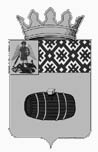 ОБЩЕСТВЕННЫЙ СОВЕТ ВЕЛЬСКОГО МУНИЦИПАЛЬНОГО РАЙОНА АРХАНГЕЛЬСКОЙ ОБЛАСТИ165150, Архангельская область, г. Вельск, ул. Советская, д. 52/15, тел/факс: 6-21-82, e-mail: osmovel@yandex.ruПротокол №4 заседания Общественного совета муниципального образования «Вельский муниципальный район»Дата, время заседания: 25. 03. 2021 года с 16.00 часов.Присутствовали: Фомин В.С., Сквознякова О.Г., Булатова В.И., Океанова Т.Н., Тимофеева Т.А., Сидоровский О.С., Коптяев А.В., Кондратов Н.И., Безкоровайный С.В., Лобанова Г.Г.  Приглашенные: временно исполняющий обязанности главы Вельского района Черняев В.В., председатель Собрания депутатов Вельского района Абрамова Т.П., заместитель главы района по инфраструктурному развитию Овсянкин А.В., заместитель главы района по социальным вопросам Дементьева Ж.П., глава администрации гп «Вельское» Ежов Д.В., глава гп «Кулойское» Чернушенко М.В., глава сп «Муравьевское» Коткин В.А., глава  сп «Усть-Вельское» Истомин А.А., руководитель абонентского отдела по Вельскому району ООО «Экоинтегратор» Зеновский А.В., главный бухгалтер ООО «Профреал» Шарапова И.А.Повестка дня: Организация работы по вывозу и утилизации ТКО на территории Вельского района.Обсуждение и утверждение плана работы Общественного совета на 2021 год.Разное.О назначении на должность начальника Управления образования Вельского района.По первому вопросу: Заслушали заместителя главы Вельского района по инфраструктурному развитию Овсянкина А.В. О количестве созданных, оборудованных контейнерами мест (площадок) накопления ТКО, об охвате муниципальных образований Вельского района услугой вывоза и утилизации ТКО, о взаимодействии администрации с региональным оператором, об инвентаризации контейнерного парка, об сложностях в определении мест сбора ТКО и согласования их с населением, о внесении координат мест накопления ТКО в информационную систему ГИС «Земля», о замене железных мусорных баков на пластиковые. Выступили: Абрамова Т.П.- Об охвате сельских поселений бестарным способом сбора и утилизации ТКО.Кондратов Н.И.:- О строительстве завода по переработке ТКО, о работе действующего мусорного полигона.Булатова В.И.:- Об полномочиях по созданию контейнерных площадок на территории Вельского района.Заслушали:Зеновского А.В.- Об нехватке машин в подрядной организации ООО «Экопрофи» занимающейся вывозом ТКО, о пластиковых контейнерах для сбора ТКО, о безтарном способе сбора ТКО в отделенных деревнях. Об обслуживании контейнерных площадок, заключении районной администрацией договора на их очистку в зимний период, о вывозе уличного смета в период весенних субботников, о перерасчете тарифа за услугу вывоза и утилизацию ТКО.Выступили: Булатова В.И.:- Об утилизации ТКО населением из частного жилого сектора и многоквартирных домов.- О заключении договоров с торговыми точками, наложении штрафов. - О неправильно выставленных счетах за услугу вывоза и утилизации ТКО и их перерасчете.Сквознякова О.Г.:- О городской потребности в новых контейнерах.- О работе мусорного полигона.Сидоровский О.С.:- О полномочиях ООО «Экоинтергатор» по раздельному сбору мусора, планах работы в данном направлении.Овсянкин А.В.:- Об открытии новых маршрутов и нехватки техники в ООО «Экопрофи» для их обслуживания.  - О видео и фото-фиксации контейнерных площадок «до» и «после» выгрузки контейнеров.- О подключении глав муниципальных образований к автоматизированной системе управления (АСУ) для слежения за передвижением мусоровозов.- О ремонте муниципального имущества (баки, площадки), нарушенного по вине ООО «Экопрофи».- О перерасчете за услугу вывоза и утилизации ТКО по новому тарифу.Черняев В.В.:- Об увеличении частоты вывоза ТКО в летний период (в соответствии со СНИПами), угрозе нехватки техники в ООО «Экопрофи» и, как следствие возникновение «мусорного коллапса». - О подключении глав муниципальных образований к АСУ для слежения за передвижением мусоровозов.Ежов Д.В.:- О создании филиала ООО «Экопрофи» в Вельском районе.Заслушали:Ежова Д.В.:- О проведении весенних субботников, уборке города в штатном режиме. О взаимодействии с бизнесом при уборке мусора. О приобретении новых мусорных контейнеров. О возможности вывоза населением уличного смета самостоятельно на мусорный полигон. О раздельном сборе мусора и юридических лицах занимающихся данной деятельностью. Об отсутствии комплексного подхода к вопросу раздельного сбора мусора. О размещении площадок временного накопления ТКО, согласовании мест размещения с населением. Выступили:Фомин В.С.:- О содержании мусорных контейнерных площадок, их ремонте. Заслушали:Чернушенко М.В.:- О сложности проведения реформы обращения с ТКО, недостаточного финансирования ее мероприятий. О покупке администрацией поселения евро контейнеров и невозможности их использования. О строительстве недостаточного количества (десяти) контейнерных площадок. О крайней необходимости подключения к автоматизированной системе управления для контроля за исполнением коммунальной услуги. О взаимосвязи несоблюдения графика вывоза ТКО и скопления мусора вокруг мусорных площадок. О сложностях в содержании площадок накопления ТКО. О сложности охвата услугой вывоза и утилизации ТКО всех юридических лиц. О нелегальной свалке и несанкционированном вывозе мусора предпринимателями. О ведении претензионной работы со стороны администрации и не привлечении к административной ответственности лиц, допустивших правонарушение контрольно-надзорными органами. Заслушали:Коткина В.А.:- О полном обхвате территории контейнерным парком. О содержании контейнерных площадок в зимний период. О согласовании мест расположения площадок с населением, создании общественной комиссии. Об обустройстве контейнерных площадок под новые типы контейнеров.  Фомин В.С.:- О стихийных свалках образовавшееся по дороге регионального значения «Вельск – д. Ефремковская». Заслушали:Истомин А.А.:- О формировании на территории муниципалитета 35 контейнерных площадок и практически полном охвате поселения услугой вывоза и утилизацией ТКО. О проблемах согласования мест расположения площадок с населением. О необходимости закрытия действующего мусорного полигона, располагающегося на территории сп «Усть-Вельское». О сбоях вывозки ТКО и негативе со стороны населения. Выступили: Сидоровский О.С.:- Об утилизации отходов лесопиления с местных пилорам. Заслушали:Шарапову И.А.:- О лицензировании свалки, способах размещения отходов, о сроках аренды земельного участка, заключении договоров с ООО «Профреал», объемах принятых отходов в 2020 году. О 30% загрузке действующего мусорного полигона. О взыскании ООО «Профреал» задолженности с ООО «Экоинтеграторо».Выступили:Истомин А.А.:- О наличии документации подтверждающей 30% загрузку полигона.Фомин В.С.:- Об окончании договора аренды земельного участка. - О невозможности физических лиц самостоятельно утилизировать ТКО на мусорный полигон.Булатова В.И.:- О вывозе жидких бытовых отходов.Решили:Рекомендовать администрации гп «Вельское» продолжить работу по оборудованию площадок для сбора мусора в частном секторе и по организации раздельного сбора мусора.Рекомендовать отделу ТЭК и ЖКХ администрации «Вельский муниципальный район» проработать вопрос по организации вывоза несанкционированных свалок, особенно из лесного массива.Рекомендовать ООО «ЭкоИнтегратор» продолжить работу по заключению договоров на вывоз ТКО с организациями, индивидуальными предпринимателями, садоводческими товариществами и с жителями сельской местности. Особое внимание следует обратить на вывоз мусора от торговых точек.Рекомендовать администрации района оказать помощь в урегулировании спорных вопросов между «Экоинтегратором» и ООО «Профреал».Администрации «Вельский муниципальный район» провести работу по учету, контролю и утилизации жидких бытовых отходов в частном секторе. Рекомендовать администрации «Вельский муниципальный район» рассмотреть    вопрос проведения конкурса по передаче полигона в муниципальную собственность.ООО «Профи» рекомендовать проработать вопрос доступа к АСУ для глав поселений. (Ходатайство)Администрации Вельский муниципальный район продолжить работу по поиску нового места для полигона и дальнейшего закрытия полигона в д.  Погореловская. Проработать вопрос по вывозу промышленных отходов (от работы частных пилорам.) (Ходатайство).Рекомендовать ООО «Экоинтегратор» проработать вопрос по увеличению техники для вывоза ТКО на территории Вельского района. (Ходатайство). Рекомендовать контрольно-надзорными органам (ОМВД России по Вельскому району, Вельскому территориальному отделу «Роспотребнадзора», Вельскому филиалу «Росприроднадзора») вести более тщательную работу по привлечению к ответственности лиц, допустивших правонарушение в сфере обращения с ТКО. Оперативно реагировать и качественно прорабатывать заявления, поступившие со стороны органов МСУ. (Ходатайство) Голосовали:«за» - единогласно.По второму вопросу заслушали: Фомина В.С.Выступили:Безкоровайный С.В.:- О переносе вопроса «О перспективах развития газификации г. Вельска и Вельского района в 2021 – 2022 гг..» с ноября 2021 года на май 2021 года. Решили:Принять план работы без изменений.Голосовали:«за» - единогласно. По третьему вопросу заслушали Дементьеву Ж.П.- О процессе согласования на должность начальника Управления образования Елены Васильевны Могутовой - заведующей детского сада «Радуга».  Решили:Информация принять к сведению.Председатель Общественного советаВельского муниципального района Архангельской области                                                              В.С. Фомин